ALI 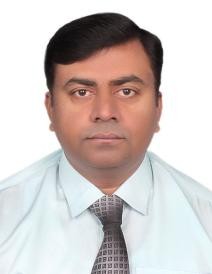 Ali-396267@gulfjobseeker.comCAREER HIGHLIGHTS & KEY STRENGTHSFifteen years’ of experience in the fields of HR, Administration & Accounts in Multinational Oil & Gas Companies.Extensive knowledge in Human Resource domain and Administration.A company oriented professional with experience in recruiting, staffing, retrenching people.Long experience of managing, monitoring and supervising the internal controls ranging from administration areas to financial fields.Proficient in giving valuable decision and taking the feedback from the employees.Expert in taking the order from the seniors and giving the valuable suggestions.The  major areas of	expertise including Human Resource, Administration, Training, Liaison and AccountsPROFESSIONAL QUALIFICATIONMBA in Human Resource Management(Preston University, Islamabad) PROFESSIOAL EXPERIENCE		February 2013 to March 2018Deputy Manager Admin & HRThe company is an Oil & Gas EPCC Company, with its Natural Gas   Processing facility in Shikarpur district of Sindh, PakistanDuties and Responsibilities:Maintains the work structure by updating job requirements and job descriptions for all positions.Maintains organization staff by establishing a recruiting, testing, and interviewing program, counseling managers on candidate selection, conducting and analyzing exit interviews, recommending changes.Prepares employees for assignments by establishing and conducting orientation and training programs.Maintains employee benefits programs and informs employees of benefits by studying and assessing benefit needs and trends, recommending benefit programs to managementMaintains management guidelines by preparing, updating, and recommending human  resource policies and procedures.Administering payroll and other remuneration issuesCompletes human resource operational requirements by scheduling and assigning employees, following up on work results.Maintains human resource staff job results by counseling and disciplining employees; planning, monitoring, and appraising job resultsOversee all financial and administrative matters by ensuring effective financial and administrative controlsCoordinate with Exit staff for the completion of exit documents.Liaison with government departments, corporate and banking institutions	January 2000 to January 2013(A Subsidiary of American Energy Group, USA) Assistant Manager Admin, HR & LiaisonThe company is engaged in exploration and production activities in Pakistan.Duties and Responsibilities:Assist Manager Admin & HR during Recruitment & Selection process and coordinate with candidates.Maintain a consolidated HRIS database of all the employeesArrange Training & Development sessions on the basis of Needs Assessment.Grievance handling and patient hearing to the issues and problems of staff and manage & resolve conflicts.Maintain and update leave database upon the collection of timesheetsAssist Manager Admin in Event Management i.e. workshops/trainings, travel arrangements.Responsible for procurement of goods and services of good quality and price within the required time as per organizational policies and procedures.Health/Life insurance & EOBIKeep the assets register maintained in line with the organizational policies and procedures include maintenances of the inventory, disposal of assets.Welfare and rehabilitation, Social servicesPrepare Payroll each monthTo ensure personnel Files are up-to-date and in accordance with the requirements of auditACCOMPLISHMENTS & ACHIEVEMENTS	From 2005 to onwards I have visited the concerned government departments and other institutions to resolve the issues and achieve the goal to run the company operations smoothly.In 2015 when company operations closed, I reduced the administrative cost and manage the office with less man power to controlled the financial cost at their best minimum levelIn my overall job tenure I always motivated the people to work with passion and affection in that I got efficient result to see their productivity level.In view of my outstanding performance Hycarbex American Energy awarded me promotion and cash award after completing of excellent 10 years.PROFESSIONAL COURSES	“Becoming A More Effective Manager”(IFC, World Bank Group, Islamabad)“Continuing Professional Development”(Informa, Dubai, UAE?“Conflict Management & its Resolution”(NPO, Government of Pakistan, Islamabad)PROFESSIONAL COURSES	“Disaster Management”(Preston University, Islamabad)IT Advance Diploma in Computer Sciences(STICS, Islamabad)OTHER SKILLS	Leadership	Team Management / Team WorkTime Management	Self Discipline, Self motivationTrustworthy	NegotiationsDecision making	Performance & Productivity ImprovementConflict ManagementPROJECT / RESEARCH WORK	Employee’s retention issues and Human Resource practices in oil and gas sector of PakistanCurrent Location	:	DUBAI Nationality	:	PAKISTAN Years of Experience	:		15Qualification	:	MBAVisa Status		:	VISIT VISA Available to Joining	:	IMMEDIATE Visit Visa Expiry	:	24-January-2020